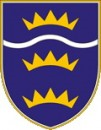   OBČINA PREVALJETrg 2/a, 2391 PrevaljeŠtevilka:  6101-0002/2016-11Datum:  22. september 2016OBČINSKI SVETOBČINE PREVALJEPREDLAGATELJ:		Župan, dr. Matija TasičZADEVA:	POTRDITEV DOKUMENTA O IDENTIFIKACIJI INVESTICIJSKEGA PROJEKTA  RAZVOJ NOVIH TURISTIČNIH PRODUKTOV V MEŽIŠKI DOLIN Z AKRONIMOM TURISTIČNI PRODUKTI V MD NAMEN:	S potrditvijo ali zavrnitvijo predloga dokumenta Občinski svet Občine Prevalje odloči o nadaljevanju ali zaustavitvi projekta. S potrditvijo dokumenta bo projekt Razvoj novih turističnih produktov v Mežiški dolini (skrajšan naslov Turistični produkti v MD) LAS Mežiške doline prijavil na javni razpis na podlagi uredbe MKGP in ARSKTRP o izvajanju lokalnega razvoja, ki ga vodi skupnost, v programskem obdobju 2014-2020 v operativnem program za izvajanje kohezijske politike 2014-2020 (tematski cilj 09: zmanjšanje revščine in socialnih razlik, podukrep - lokalni razvoj, ki ga vodi skupnost). UKREP B1/U4 Razvoj lokalnega turizma z uvajanjem novih in s povezovanjem obstoječih produktov v celovito ponudbo Mežiške doline.STOPNJA POSTOPKA: 	Predlog za obravnavo na seji Občinskega svetaPRAVNA PODLAGA: 	Uredba  o enotni metodologiji za pripravo in obravnavo investicijske dokumentacije na področju javnih financ (Uradni list RS, št. 60/2006, 54/2010 in 27/16),17. člen Statuta Občine Prevalje (UGSO, št. 70/2015) POROČEVALEC:		Greta JUKIČ, podžupanja Občine Prevalje                                       		Veronika ŠART, računovodja VII/2Glavni cilj investicije:Predmet investicijesklop: TEMATSKE POTI (označitev posamezne poti s tablo; enotna tabla, kjer so zbrane vse poti; urbana oprema )Sklop: RAZGLEDNE TOČKE (9 točk) - informacijske table s panoramskimi označbami Sklop:  ENERGIJSKA TOČKA OB REKI MEŽI  (postavitev   litopunkturnih kamnov)Sklop: PROMOCIJSKO GRADIVO – ZGIBANKE, ZEMLJEVIDI Sklop: urbana oprema (klopi, daljnogled Šentanel) Cilji projekta:cilj projekta je podaljšati čas obiska turistov, promocija turizma v Občini Prevalje,ureditev in označitev tematskih poti in razglednih točk,v turistično ponudbo Občine Prevalje dodati nov produkt Energetsko pot ob reki Meži.Tabela 1: Viri financiranja investicije (po stalnih cenah september 2016)Ocenjena vrednost investicije: 28.060,00 EUR z DDV po stalnih cenah (september 2016);28.060,00 EUR z DDV po tekočih cenah.V primeru, da bodo v postopkih javnega naročanja dosežene višje cene od predvidenih s tem investicijskim dokumentom, bo Občina Prevalje dinamiko izvajanja in vire financiranja ustrezno spremenila.PREDLOG SKLEPA ODBORA:SKLEP 1: Odbor za proračun in finance  Občine Prevalje se je seznanil z dokumentom identifikacije investicijskega Razvoj novih turističnih produktov v Mežiški dolini (skrajšan naslov Turistični produkti v MD)  ter se z njim strinja in ga predlaga Občinskemu svetu v obravnavo in sprejem. SKLEP 2: Projekt se uvrsti v Načrt razvojnih programov občine 2016-2019. Odbor predlaga Občinskemu svetu, da pooblasti župana za morebitne kasnejše popravke in dopolnitve dokumenta, ki bi jih narekovale zahteve prijave na javni razpis. PREDLOG SKLEPA ZA OBČINSKI SVET:	SKLEP 1: Občinski svet Občine Prevalje sprejme Dokument identifikacije investicijskega projekta Razvoj novih turističnih produktov v Mežiški dolini (skrajšan naslov Turistični produkti v MD) ter se z njim strinja in ga predlaga Občinskemu svetu v obravnavo in sprejem. SKLEP 2: Občinski svet Občine Prevalje pooblašča župana za morebitne kasnejše popravke in dopolnitve dokumenta, ki bi jih narekovale zahteve prijave na javni razpis.Priloga: Dokument identifikacije investicijskega projekta Razvoj novih turističnih produktov v Mežiški dolini (skrajšan naslov Turistični produkti v MD)FINANČNI VIRI2017Delež (v %)FINANČNI VIRIEURDelež (v %)Sofinancerska sredstva EKSRP20.000,0071,27 %Proračun občine Prevalje8.060,0028,73 %SKUPAJ28.060,00100,00 %Pripravil:                      Župan:Oddelek za proračun in finance	     dr. Matija Tasič